Achats de servicesNiveau 3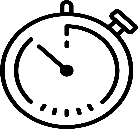 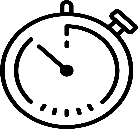 Contrôler le plus rapidement possible les écritures comptables !Activité de l’entrepriseVente et pose de revêtements pour sol et murs En relevant les erreurs comptables après contrôle et en apportant les rectifications utiles si nécessaire (annexe 1 et 2)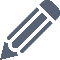 Pour aller plus loin, en proposant l’écriture attendue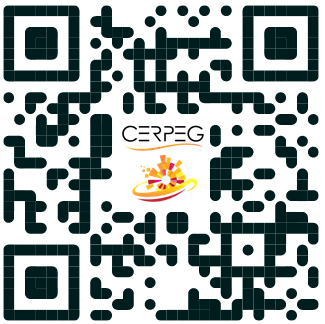 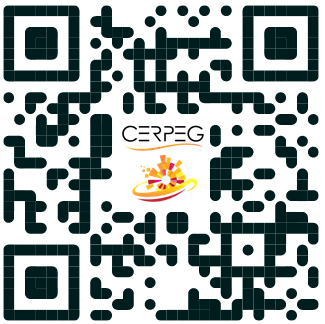   En renseignant la page web pour contrôler le travail précédent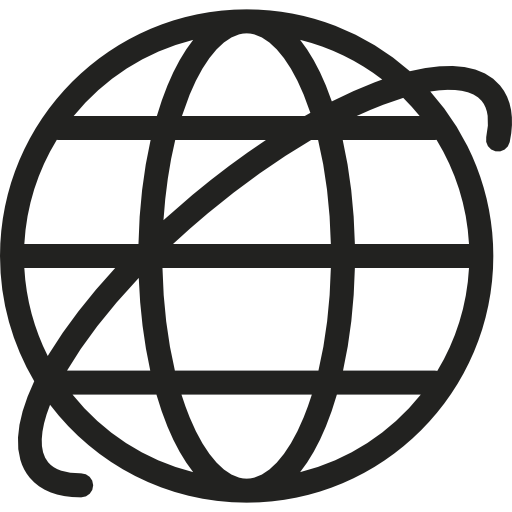 « N3 – Le contrôles des enregistrements comptables de services »Document 1 – Extrait du plan comptableDocument 2 – Factures saisies dans le PGIAnnexe – Le contrôle des écritures comptables.Pour aller plus loin – La rectification des écritures comptablesMon atelier pour m’entrainer à…Identifier le compte de charge correspondant à la dépense Proposer les corrections comptables à apporter401110	Avocats ÉVIDENCE401320	MERLIN401370	PEUGEOT401520	Europ Locat401660	ADECCO401710	RÉNOV DÉCO401840	EURO SÉCURITÉ401890	Expertise Conseils445660	TVA déductible / ABS 20,0 %602100	Matières consommables602200	Fournitures consommables606300	Fournitures d'entretien petit équipement606400	Fournitures administratives608000	Frais accessoires d’achat612000	Redevances de crédit-bail613000	Locations615000	Entretien et réparations616100	Multirisques621000	Personnel extérieur à l’entreprise622600	Honoraires624100	Transports sur achats625600	Missions628200	Télésurveillance, sécurité, gardiennage641000	Rémunérations du personnel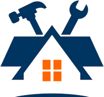 RÉNOV DÉCORÉNOV DÉCORÉNOV DÉCORÉNOV DÉCOFACTURE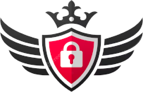 EURO SÉCURITÉEURO SÉCURITÉEURO SÉCURITÉFACTUREFACTURE2, rue de la Paix2, rue de la Paix2, rue de la PaixN° 886N° 8866, de la Marne6, de la Marne6, de la MarneN° 595N° 59537000 TOURS37000 TOURS37000 TOURS37000 TOURS37000 TOURS37000 TOURS37000 TOURSTél. 02 47 80 20 20Tél. 02 47 80 20 20MON ENTREPRISEMON ENTREPRISEMON ENTREPRISEMON ENTREPRISETél. 02 47 18 18 18Tél. 02 47 18 18 18Tél. 02 47 18 18 18MON ENTREPRISEMON ENTREPRISEMON ENTREPRISECode client : 086Code client : 086AdresseAdresseAdresseAdresseLe 25/04Le 25/04Le 25/04AdresseAdresseAdresseLe 25/04Le 25/04CP VilleCP VilleCP VilleCP VilleContrat n° X245ZContrat n° X245ZContrat n° X245ZCP VilleCP VilleCP VilleDÉSIGNATIONDÉSIGNATIONDÉSIGNATIONDÉSIGNATIONDÉSIGNATIONMONTANTDÉSIGNATIONDÉSIGNATIONDÉSIGNATIONDÉSIGNATIONMONTANTMONTANTRénovation magasin expoRénovation magasin expoRénovation magasin expoRénovation magasin expoRénovation magasin expoTélésurveillanceTélésurveillanceTélésurveillanceTélésurveillance200,00200,00- Papier peint- Papier peint- Papier peint- Papier peint- Papier peint400,00Transports de fondsTransports de fondsTransports de fondsTransports de fonds100,00100,00- Peinture- Peinture- Peinture- Peinture- Peinture600,00Location d’un coffre-fortLocation d’un coffre-fortLocation d’un coffre-fortLocation d’un coffre-fort60,0060,00- Main d’oeuvre- Main d’oeuvre- Main d’oeuvre- Main d’oeuvre- Main d’oeuvre1 000,00Remise 10 % télésurveillanceRemise 10 % télésurveillanceRemise 10 % télésurveillanceRemise 10 % télésurveillance- 20,00- 20,00TOTAL HTTOTAL HTTOTAL HTTOTAL HTTOTAL HT2 000,00TOTAL net HTTOTAL net HTTOTAL net HTTOTAL net HT340,00340,00TVA 20 %TVA 20 %TVA 20 %TVA 20 %TVA 20 %400,00TVA 20 %TVA 20 %TVA 20 %TVA 20 %68,0068,00TOTAL net TTCTOTAL net TTCTOTAL net TTCTOTAL net TTCTOTAL net TTC2 400,00TOTAL net TTCTOTAL net TTCTOTAL net TTCTOTAL net TTC408,00408,00Paiement : à 30 joursPaiement : à 30 joursPaiement : à 30 joursÉchéance : 25/05Échéance : 25/05Échéance : 25/05Paiement : à 30 joursPaiement : à 30 joursÉchéance : 25/05Échéance : 25/05Échéance : 25/05Échéance : 25/05Capital 25000 € - RCS Tours B441598454 - APE 4339ZCapital 25000 € - RCS Tours B441598454 - APE 4339ZCapital 25000 € - RCS Tours B441598454 - APE 4339ZCapital 25000 € - RCS Tours B441598454 - APE 4339ZCapital 25000 € - RCS Tours B441598454 - APE 4339ZCapital 25000 € - RCS Tours B441598454 - APE 4339ZCapital 50 000 € - RCS Tours B521622998 - APE 8020ZCapital 50 000 € - RCS Tours B521622998 - APE 8020ZCapital 50 000 € - RCS Tours B521622998 - APE 8020ZCapital 50 000 € - RCS Tours B521622998 - APE 8020ZCapital 50 000 € - RCS Tours B521622998 - APE 8020ZCapital 50 000 € - RCS Tours B521622998 - APE 8020Z www.renovdeco.fr – contact@renovdeco.fr www.renovdeco.fr – contact@renovdeco.fr www.renovdeco.fr – contact@renovdeco.fr www.renovdeco.fr – contact@renovdeco.fr www.renovdeco.fr – contact@renovdeco.fr www.renovdeco.fr – contact@renovdeco.frwww.eurosecurite.fr – contact@eurosecurite.frwww.eurosecurite.fr – contact@eurosecurite.frwww.eurosecurite.fr – contact@eurosecurite.frwww.eurosecurite.fr – contact@eurosecurite.frwww.eurosecurite.fr – contact@eurosecurite.frwww.eurosecurite.fr – contact@eurosecurite.frBORDEREAU de SAISIEBORDEREAU de SAISIEBORDEREAU de SAISIEBORDEREAU de SAISIEBORDEREAU de SAISIEBORDEREAU de SAISIEBORDEREAU de SAISIEJOURNAL : AchatsJOURNAL : AchatsCODE : ACÉdition du 25/04PÉRIODE : AvrilPÉRIODE : AvrilANNÉE : 20NJOURN° dePIÈCEDOCUMENTTIERSN° deCOMPTEDÉBITCRÉDIT25886FactureRÉNOV DÉCO6021001 000,006410001 000,00445660400,004017102 400,0025595FactureEURO SÉCURITÉ621000240,00624100100,0044566068,00401840408,00VÉRIFICATION =VÉRIFICATION =VÉRIFICATION =VÉRIFICATION =VÉRIFICATION =2 792,002 792,00DATEERREURS CONSTATÉESSOLUTIONS PRÉCONISÉESBORDEREAU de SAISIEBORDEREAU de SAISIEBORDEREAU de SAISIEBORDEREAU de SAISIEBORDEREAU de SAISIEBORDEREAU de SAISIEBORDEREAU de SAISIEJOURNAL : AchatsJOURNAL : AchatsCODE : ACÉdition du 25/04PÉRIODE : AvrilPÉRIODE : AvrilANNÉE : 20NJOURN° dePIÈCEDOCUMENTTIERSN° deCOMPTEDÉBITCRÉDITVÉRIFICATION =VÉRIFICATION =VÉRIFICATION =VÉRIFICATION =VÉRIFICATION =